Муниципальное бюджетное учреждение «Наумовский сельский культурно-спортивный комплекс»Спорт   Муниципальная политика Администрации Наумовского поселения  в области физкультуры и спорта направлена на увеличение массовости физкультурного движения и организацию широкой пропаганды здорового образа жизни среди всех групп населения, участие спортсменов в соревнованиях различных уровней.   В целях реализации поставленных задач по развитию спорта в поселении  были запланированы и проведены по  утвержденному  плану   спортивно-массовые мероприятия. Наумовское сельское поселение принимает  участие в круглогодичной спартакиаде по 2 видам спорта. 	Приобретен спортивный инвентарь в 2015 году на общую сумму 11,582 тысяч рублей (лыжный инвентарь, волейбольные, баскетбольные, футбольные мячи, ракетки и т.п.). 	 	Большое внимание уделяется патриотическому воспитанию молодёжи.Все выходные и праздничные дни работает клуб выходного дня для любителей покататься на лыжах, поиграть в бильярд и теннис, активно позаниматься в тренажерном зале.Спортинструктор: Сафронова Наталья Ивановна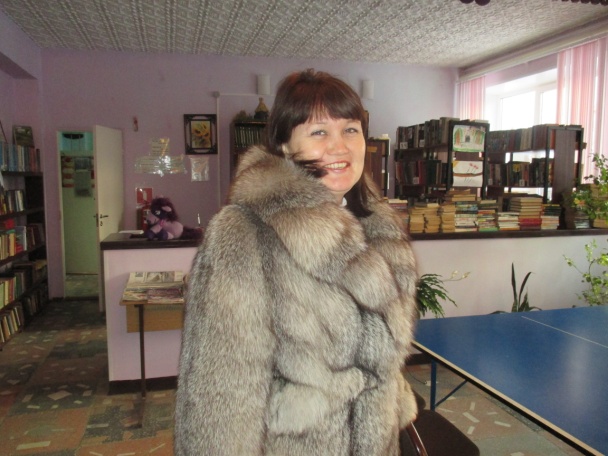 Тренажерный зал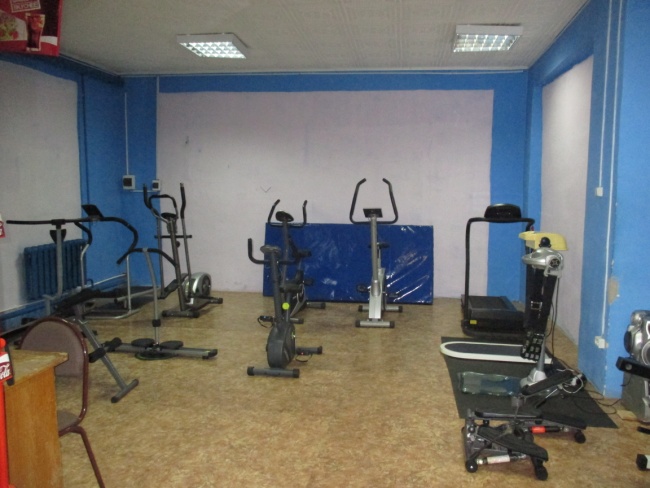 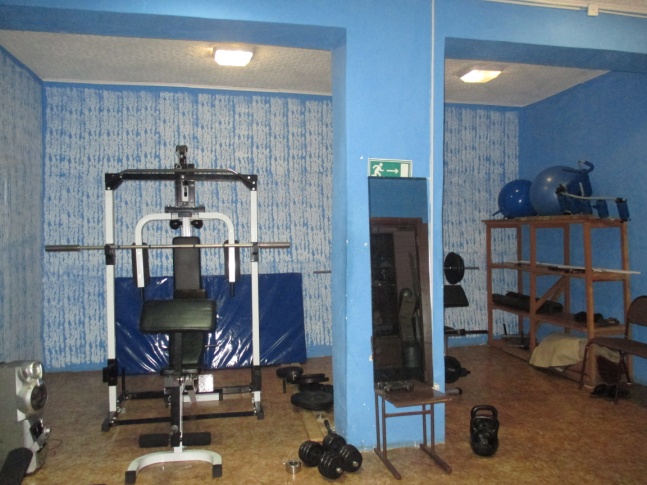 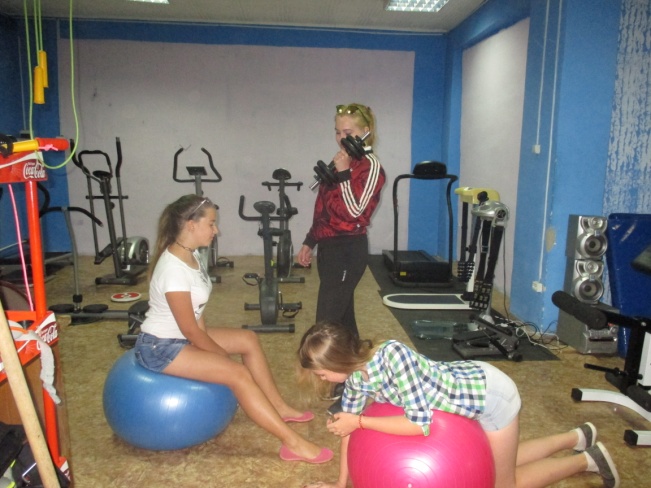 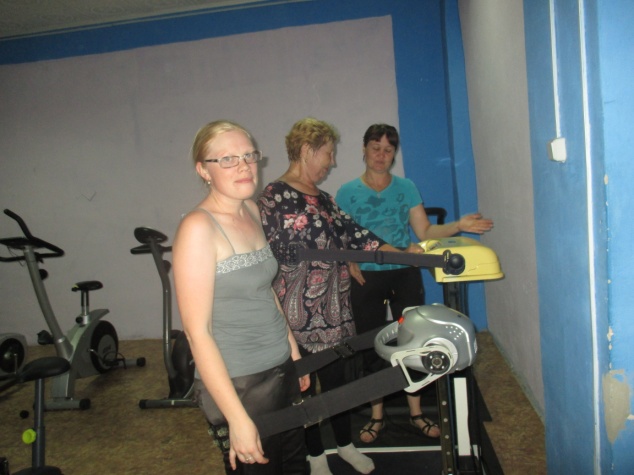 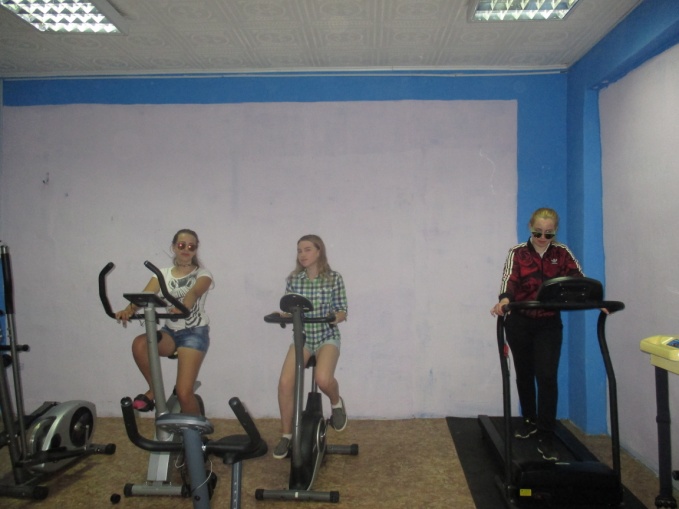 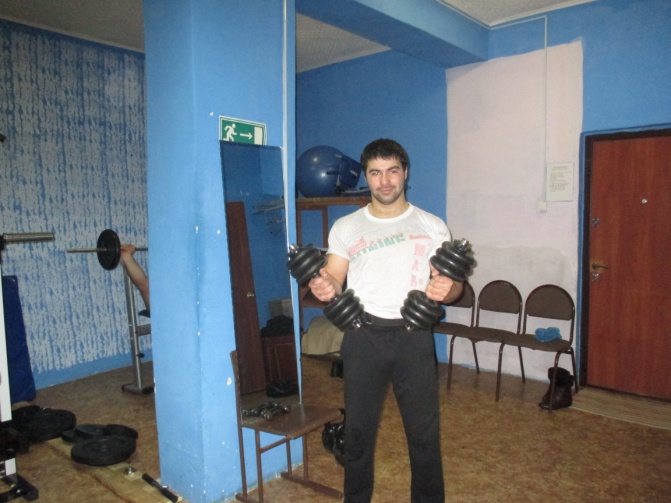 Теннисный зал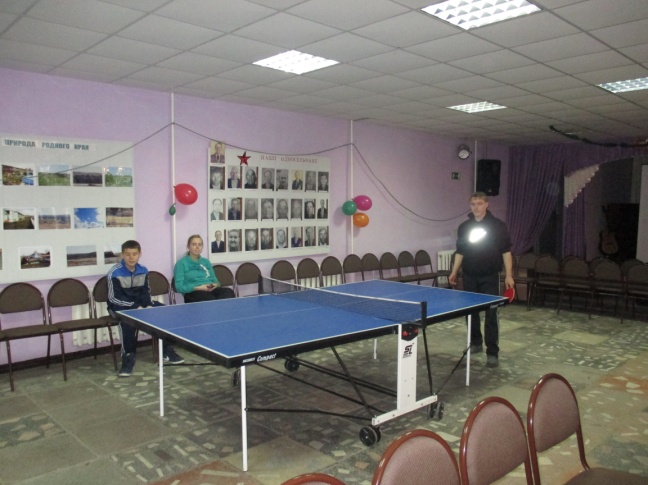 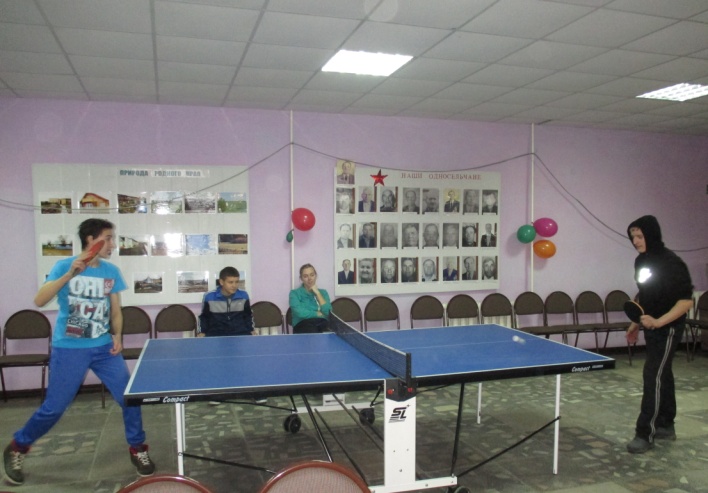 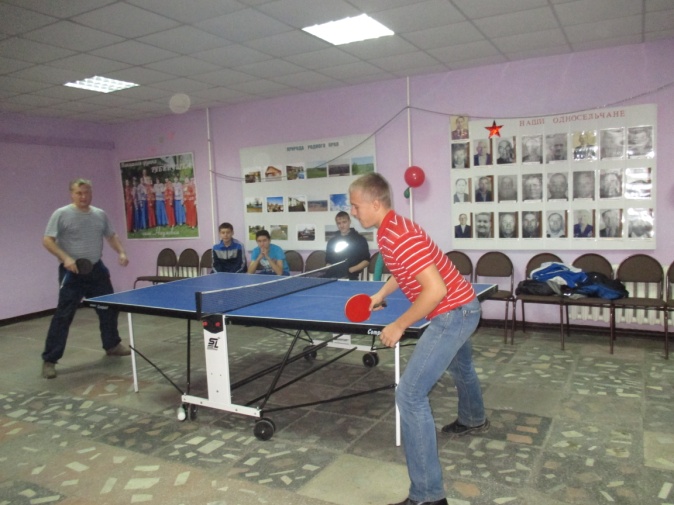 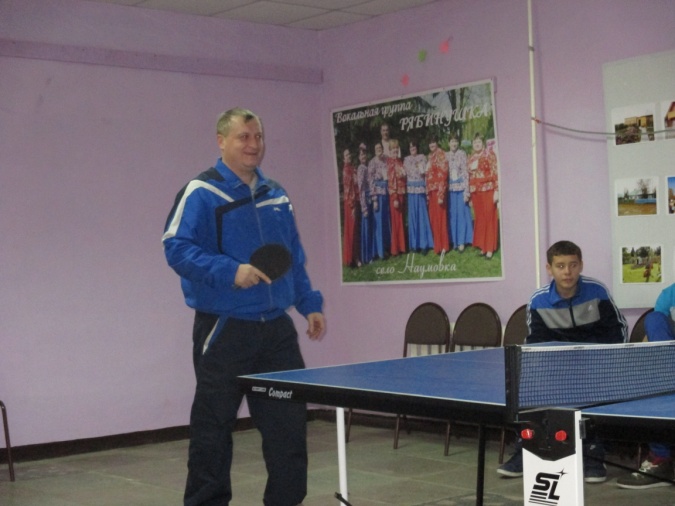 Бильярд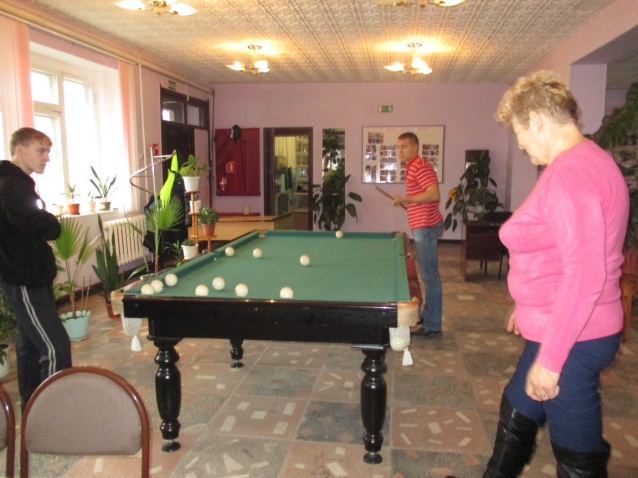 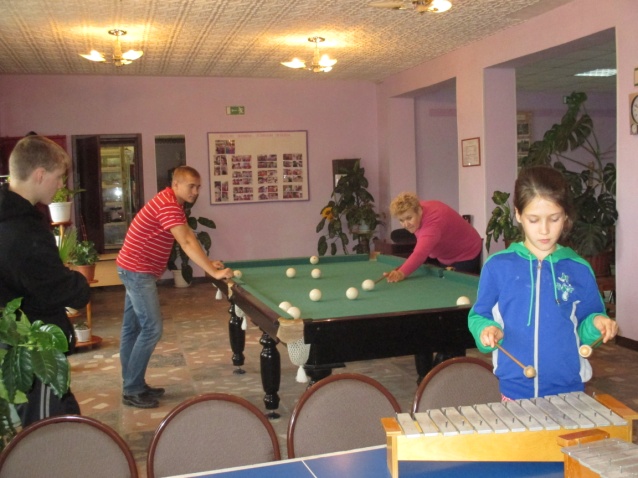 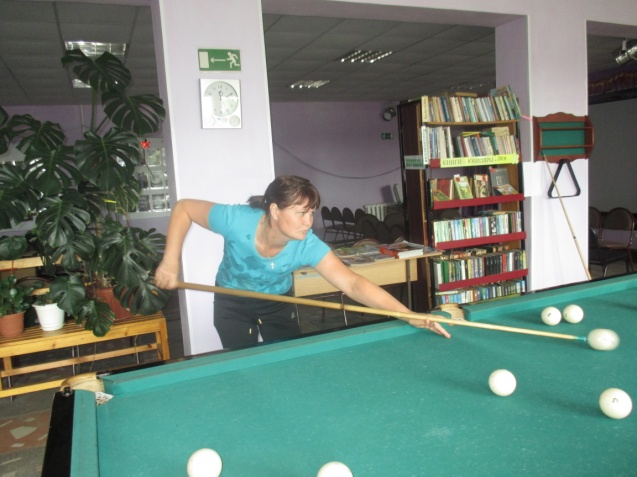 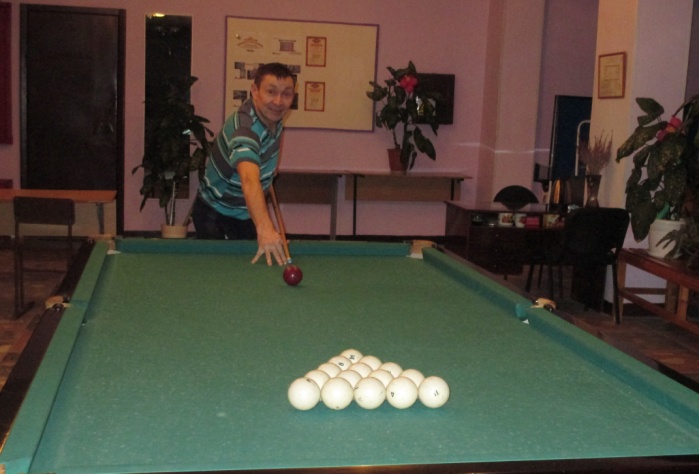 Соревнования 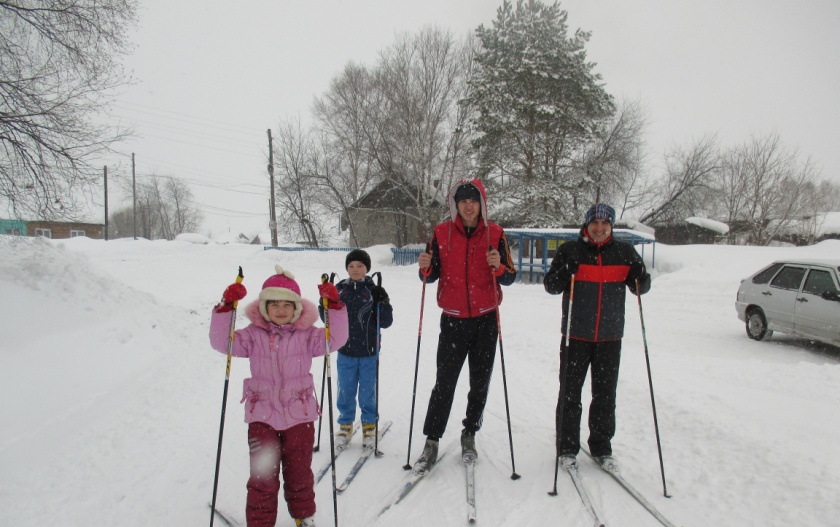 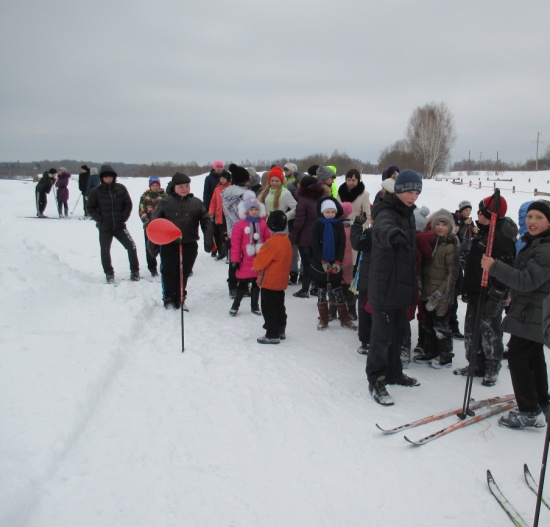 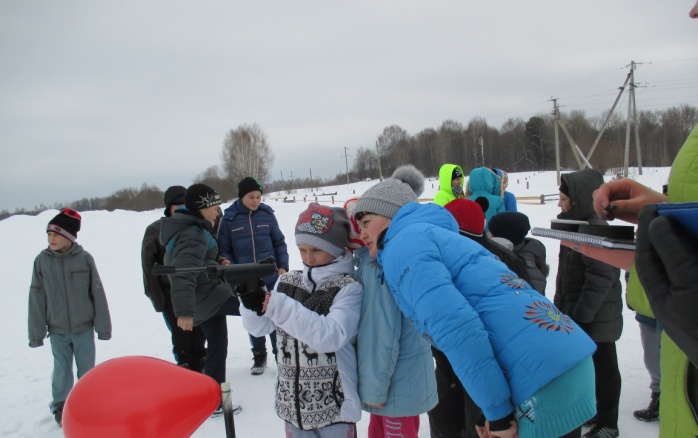 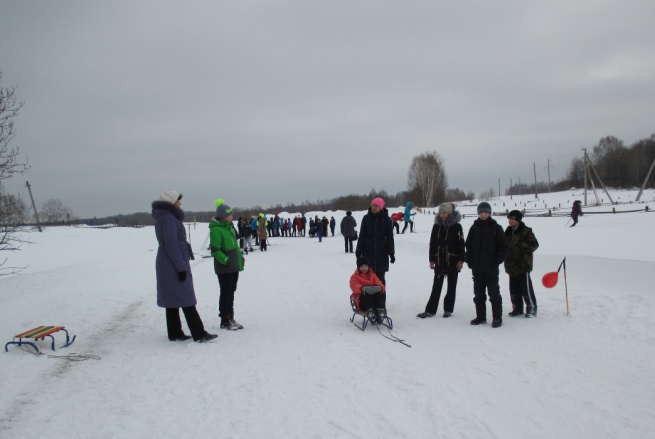 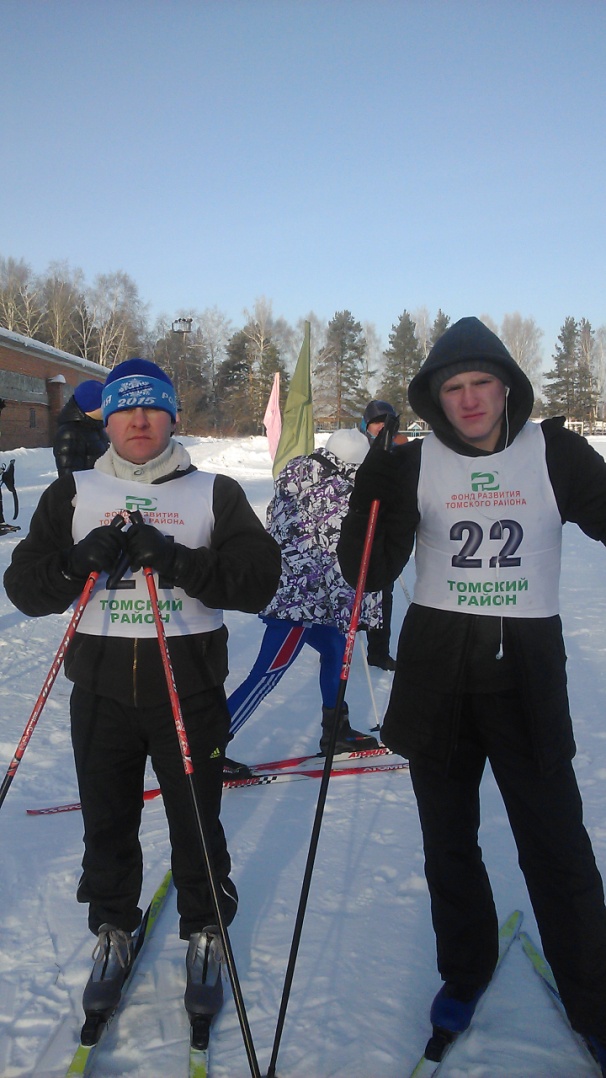 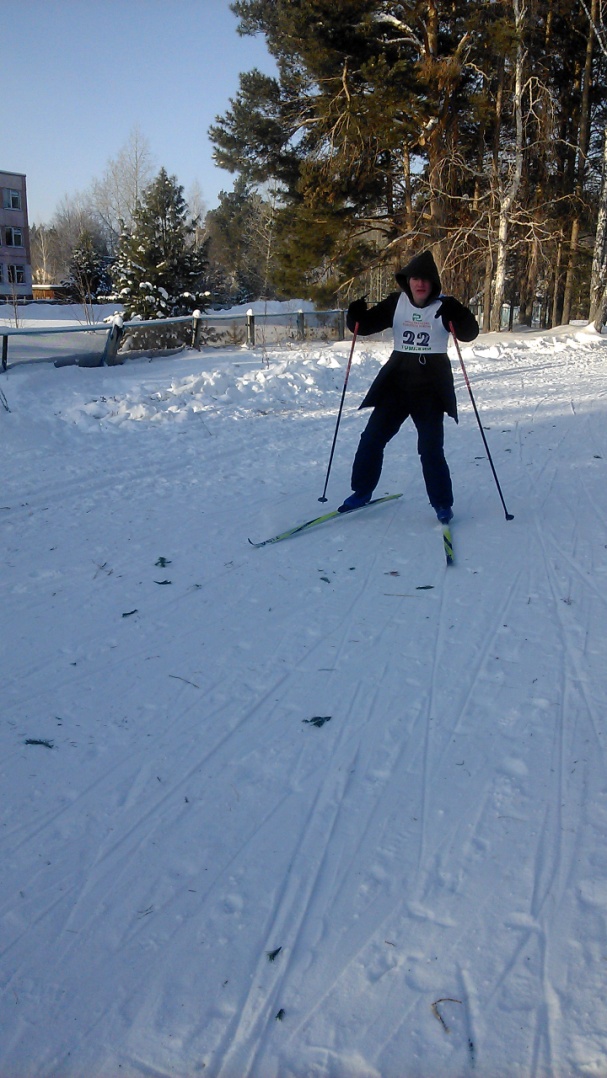 ИгрыПроводы зимы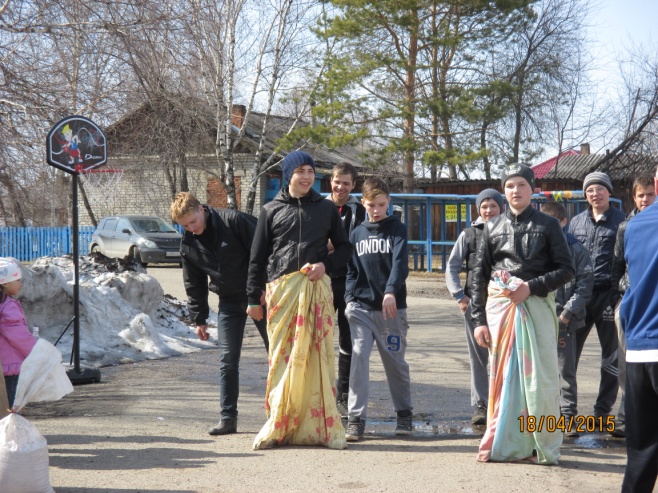 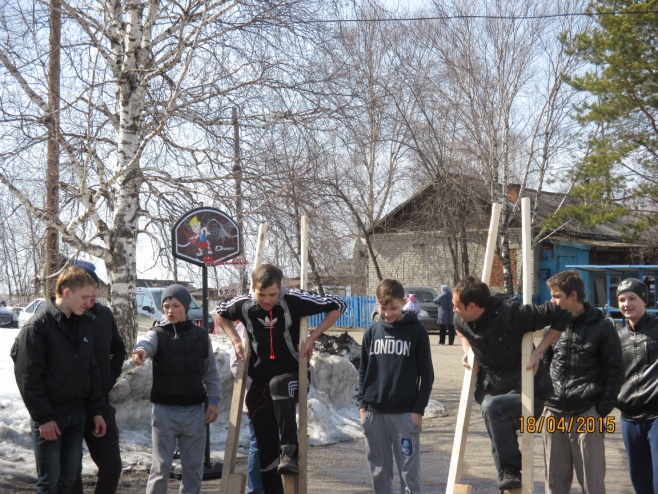 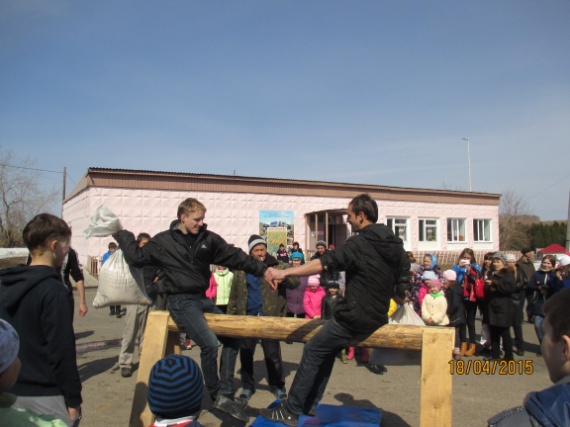 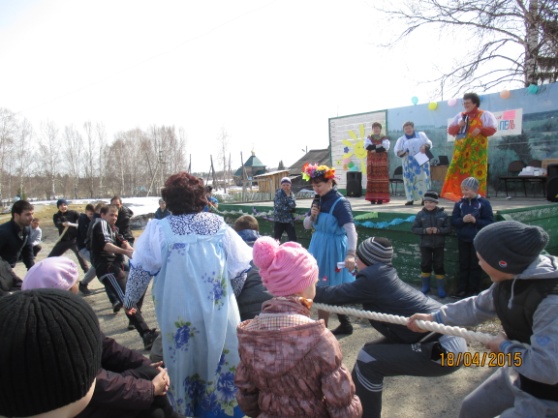 День защиты детей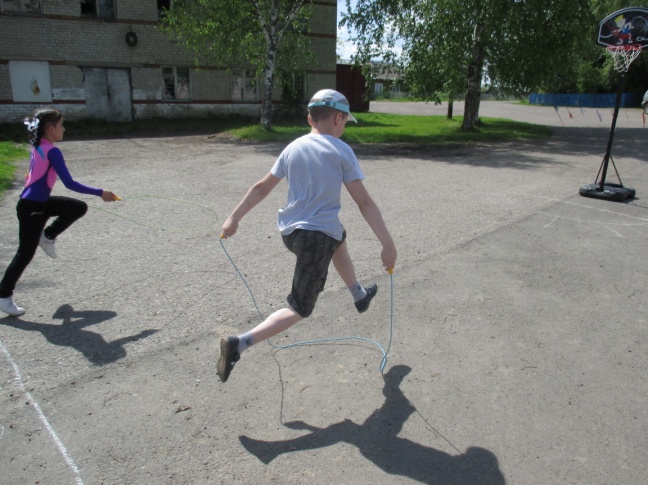 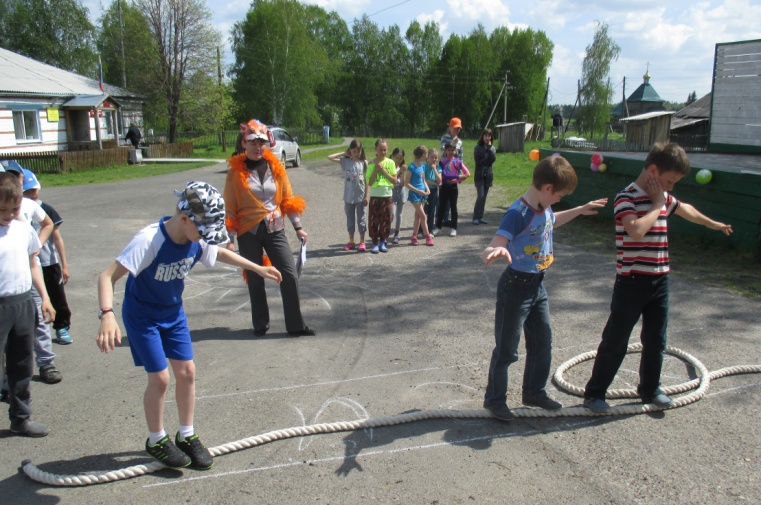 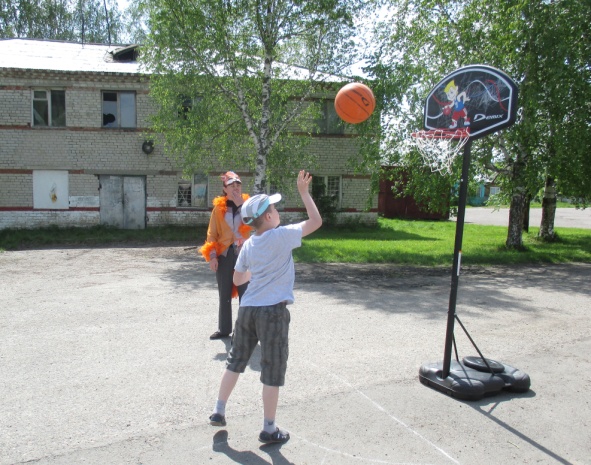 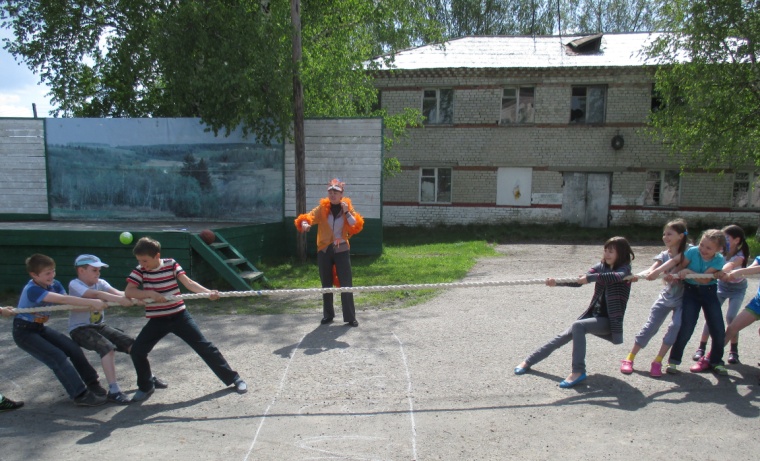 